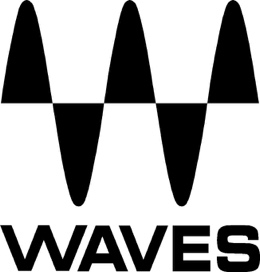 PRESS RELEASEContact: Clyne Media, Inc.Tel: (615) 662-1616FOR IMMEDIATE RELEASEWaves Audio Now Shipping the BB Tubes PluginKnoxville, TN, November 28, 2022 — Waves Audio, the world’s leading developer of professional audio signal processing technologies and plugins, is expanding its custom-shop Magma series with the release of the Waves BB Tubes plugin, the second plugin in the series. Waves BB Tubes is the real thing. It is a mind blowing saturator with an extensive array of sound possibilities that enables you to create your own astounding sonic coloring. BB Tubes offers huge-sounding tube saturation that makes any vocal or instrument jump out of the speakers. With its Beauty and Beast controls, it give you the ability to attain delicate to aggressive analog brilliance. BB Tubes makes mixes come to life and gives them a big-budget sound. This plugin is great on drums, vocals, guitars, bass, synths, mix bus and basically any other element of a mix. Incredible tones are simple to dial in without overthinking, and parts will simply feel “finished” in the mix far quicker than before.  BB Tube features two main controls:BEAUTY: perfect for delicate harmonic saturation, where the user just wants to make a sound blossom before it breaks up. This knob achieves an instant roundness, fatness and glow, and an unmistakably huge low-mid.  BEAST: gives that immediate in-your-face energy, attitude and aggression, all the way to crunch distortion. Even when fully broken up, the sound feels tight and controlled, without collapsing into muddiness. Furthermore, there is an A/B switch to select between two different tube types.The Beauty control cascades into Beast, so users are encouraged to blend the two knobs – tuning and tweaking them for an enormous range of saturation sounds for any part, style or genre. The sound of this originally-designed analog plugin from Waves’ Magma series quite simply must be heard to be believed. High-profile mixers have attested to its magical qualities:“When I first tried BB Tubes I was shocked. I’ve been putting it first in my vocal chain – it just gives me this larger vocal that’s also more intimate.” – Rob Kinelski (Billie Eilish)“Honestly, I’ve never heard anything like this. It brings something different to the table which I can’t even explain. It sounds amazing.” – Neal H Pogue (Steve Lacy, Tyler, the Creator) “It’s rare that a new plugin comes along and is an instant game-changer. Without much effort I had a vocal sounding incredible. Then drums, then synths, then guitars, then bass. I truly feel like this plugin will become a classic.” – Dave Pensado (Justin Bieber) “BB Tubes excites the speakers unlike anything I’ve tried before. I knew immediately it was helping my work sound better.” – Tony Maserati (Beyoncé)BB Tubes also helps dial up the loudness of a mix in an appealing way. The soft clipping of the tubes brings down transient peak levels, while dramatically increasing perceived loudness, resulting in a much louder mix before digital clipping.  The plugin also offers options for a pre- and post-hi-shelf EQ, transformer in/out, bass relief (which removes the low frequencies from the side-chain input), a sensitivity control (which lets the user choose the point at which the tubes are hit), a dry/wet knob and output gain. Waves BB Tubes Features:Huge-sounding tube saturation BEAUTY knob perfect for delicate harmonic saturationBEAST knob for extreme & aggressive in-your-face distortionCascade & combine BEAUTY & BEAST knobs for an exceptional range of tonesIncredible results on any instrument or vocal Tube soft clipping creates extremely loud mixes, quicklyIncludes pre- and post-hi-shelf EQ, bass relief, mix knob, moreIncludes an installer for Lil TubeBB Tubes is included in these Waves bundles: Mercury, Pro Show, SD7 Pro Show.To learn more, visit https://www.waves.com/plugins/bb-tubes. Videos:“NEW BB TUBES: Beautiful to Beastly Analog Tube Saturation”: https://youtu.be/TUP4iEyco_Y “Greg Wells & Joe Chiccarelli are BLOWN AWAY by Analog-Sounding Plugin”: https://youtu.be/9Qa97yi5URI “How to Make Mixes Feel HUGE: The Ultimate Mix Bus Plugin”: https://youtu.be/Dztss03XPmI “Is this the BEST analog tube saturation plugin? Listen Now!”: https://youtu.be/SKCqhcYIaMA …ends 652 wordsPhoto file 1: BBTubes.JPGPhoto caption 1: Waves BB Tubes interfaceAbout Waves Audio Ltd.:Waves is the world’s leading developer of audio DSP solutions for music production, recording, mixing, mastering, sound design, post-production, live sound, broadcast, commercial and consumer electronics audio markets. Since its start in the early '90s, Waves has developed a comprehensive line of over 250 audio plugins and numerous hardware devices. For its accomplishments, Waves received a Technical GRAMMY® Award in 2011, and its early flagship plugin, the Q10 equalizer, was selected as an inductee into the TECnology Hall of Fame. Increasingly leveraging pioneering techniques in artificial intelligence, neural networks and machine learning, as well as the company’s three decades of accumulated expertise in psychoacoustics, Waves technologies are being used to improve sound quality in a growing number of market sectors. Around the world, Waves’ award-winning plugins are utilized in the creation of hit records, major motion pictures, and top-selling video games. Additionally, Waves now offers hardware-plus-software solutions (including the revolutionary eMotion LV1 mixer) for professional audio markets. The company’s WavesLive division is a leader in the live sound sector, spearheading the development of solutions for all live platforms. Products from Waves Commercial Audio enable A/V system integrators and installers to deliver superior sound quality for corporate, commercial, government, educational, entertainment, sports and house-of-worship applications. Under its Maxx brand, Waves offers semiconductor and licensable algorithms for consumer electronics applications, used in laptops, smartphones, smart speakers, gaming headsets, TVs and more from industry leaders such as Dell, Google, Fitbit, Acer, Asus, Hisense and others.North America Offices:Waves, Inc., 2800 Merchants Drive, Knoxville, TN 37912; Tel: 865-909-9200, Fax: 865-909-9245, Email: info@waves.com,  Web: http://www.waves.com  Corporate Headquarters Israel:Waves Ltd., Azrieli Center, The Triangle Tower, 32nd Floor, Tel Aviv 67023, Israel; Tel: 972-3-608-4000, Fax: 972-3-608-4056, Email: info@waves.com, Web: http://www.waves.com  Waves Public Relations:Clyne Media, Inc., 169-B Belle Forest Circle, Nashville, TN 37221;Tel: 615-662-1616, Email: robert@clynemedia.com, Web: http://www.clynemedia.com  